ICS 77.150.50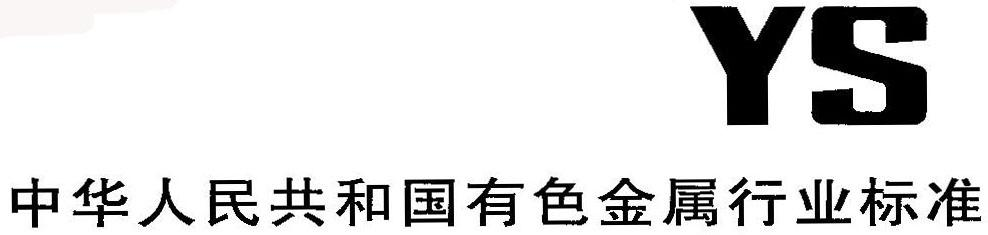 H 64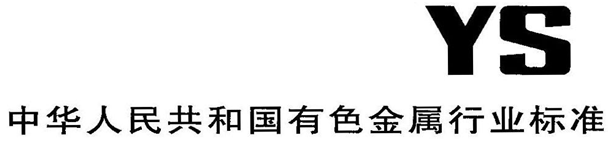 YS/T XXXX—20XX电子产品紧固件用TC4丝材TC4 Titanium Alloy Wire for Fasteners of Electronic Products（讨论稿）20XX－XX－XX发布　　　          　　　　　　20XX－XX－XX实施中华人民共和国工业和信息化部	发布前  言本标准按照GB/T 1.1-2009 给出的规则起草。本标准由全国有色金属标准化技术委员会（SAC/TC243）提出和归口。本标准负责起草单位：西安赛特思迈特业有限公司。本标准参加起草单位：宝钛集团有限公司。本标准主要起草人：杨晓康、侯睿、金旭丹、王海、罗斌莉、乔军伟、马忠贤。电子产品紧固件用TC4丝材1 范围本标准规定了电子产品紧固件用TC4丝材的要求、试验方法、检验规则和标志、包装、运输、贮存、质量证明书及订货单（或合同）等内容。本标准适用于电子产品紧固件用TC4丝材。2 规范性引用文件下列文件对于本文件的应用是必不可少的。凡是注日期的引用文件，仅所注日期的版本适用于本文件。凡是不注日期的引用文件，其最新版本(包括所有的修改单)适用于本文件。GB/T 228.1-2010  金属材料 拉伸试验 第1部分：室温试验方法GB/T 3620.2  钛及钛合金加工产品化学成分允许偏差GB/T 4698（所有部分）海绵钛、钛及钛合金化学分析方法GB/T 5168  α-β钛合金高低倍组织检验方法GB/T 6394-2002  金属平均晶粒度测定方法GB/T 8180  钛及钛合金加工产品的包装、标志、运输和贮存GB/T 23603 钛及钛合金表面污染层检测方法3 要求3.1 产品分类3.1.1牌号、供应状态和规格产品的牌号、供应状态和规格应符合表1的规定。丝材通常按盘状或卷状供货，也可按直丝供货。表1 3.1.2  标记示例产品标记按产品牌号、供应状态、直径尺寸的顺序表示。示例：用TC4钛合金制造的直径为2.6mm的退火态产品，标记为：TC4  M  Φ2.63.2  化学成分产品的化学成分应符合表2的规定。表23.3  外形尺寸及允许偏差3.3.1 产品的直径允许偏差应符合表3的规定。表3 3.3.2产品应无扭结、死弯。3.4  力学性能3.4.1  推荐的热处理制度见表4。 表4  3.4.2  产品的室温力学性能应符合表5的规定。表5  3.5  低倍组织直径＞3mm的产品应进行低倍组织检验。产品的横向低倍组织上不应有分层、裂纹、缩尾、气孔、金属或非金属夹杂、影响使用的偏析及其他目视可见的冶金缺陷。3.6  显微组织需方要求并在合同中注明时，可进行显微组织检验。产品退火态（M）的显微组织应为在α+β两相区充分变形并经退火得到的组织，原始β晶粒应充分破碎，不应有连续的晶界α存在。3.7  平均晶粒度需方要求并在合同中注明时，可进行晶粒度检查。产品的平均晶粒度应应不小于GB/T 6394-2002中的A3级。3.8 表面污染丝材表面应无任何富氧层 ，如α层或其他表面污染。3.9  外观质量3.9.1 丝材应以酸洗或磨光表面供货。3.9.2 丝材表面应清洁、无氧化色，不应有裂纹、起皮、起刺、斑痕和夹杂等。3.9.3 丝材表面允许有不超过直径允许偏差的局部划伤、擦伤、凹坑和斑点等。4 试验方法4.1  化学成分分析按GB/T 4698进行。4.2  外形尺寸用相应精度的量具进行。4.3  室温拉伸试验按GB/T 228.1进行。4.4  低倍组织、显微组织检验按GB/T 5168进行。4.5  平均晶粒度检验按GB/T 6394-2002比较法的规定进行。4.6  表面污染按GB/T 23603进行，在100倍下进行检验。4.7  产品的外观质量用目视检验，在可疑情况下，允许用不大于5倍的放大镜检验。5 检验规则5.1 检查和验收5.1.1  产品应由供方质量检验部门进行检验，保证产品质量符合本标准及合同（或订货单）的规定，并填写质量证明书。5.1.2  需方可对收到的产品按本标准及合同（或订货单）的规定进行复验。如复验结果与本标准及合同（或订货单）的规定不符时，应以书面形式提出，属于表面质量及尺寸偏差的异议，应在收到产品之日起一个月内提出，属于其他性能的异议，应在收到产品之日起三个月内提出，由供需双方协商解决。5.2  组批产品应成批提交验收。每批产品应由同一规格、制造方法、状态的产品组成。5.3  检验项目及取样产品的检验项目及取样应符合表6的规定。表65.4  检验结果的判定5.4.1  化学成分检验结果不合格时，允许对不合格元素进行一次重复试验。若重复试验仍不合格，则判该批产品不合格。5.4.2  尺寸允许偏差、外观质量不合格时，判单卷（盘、根）不合格；但允许供方切除不合格部分后重新检验，直至合格。5.4.3  力学性能、显微组织、平均晶粒度和表面污染中，如果有一个试样的检验结果不合格，则从该批产品上取双倍数量的试样进行该不合格项的重复检验。若重复检验中仍有一个试样不合格，判该批产品不合格。但允许供方逐卷（盘、根）对不合格项进行检验，合格者重新组批。5.4.4  低倍组织检验结果不合格时，判该批产品不合格。允许供方逐卷（盘、根）进行检验，合格者重新组批。6 标志、包装、运输、贮存及质量证明书6.1  产品标志在检验合格的产品上应贴上标签或挂标牌，其上注明如下标记：a）  产品牌号；b）  批号、供应状态；c）  产品直径；d）  数量、重量。6.2  包装、标志、运输和贮存产品的包装、标志、运输和贮存应符合GB/T 8180的规定。6.3  质量证明书每批产品应附有质量证明书，注明：a） 供方名称；b） 产品名称；c） 牌号、批号、规格、供应状态；d） 数量、净重；e） 检验结果及质量检验部门的印记；f） 本标准编号；g） 包装日期。7 合同（或订货单）内容按本标准订购产品的合同（或订货单）应包括下列内容：a） 产品名称；b） 牌号、供应状态；c） 产品直径；d） 数量、重量；e） 其他要求；f） 本标准编号。牌号供应状态直径/mmTC4退火态（M）1.0~7.0注：经双方协商，可以供应其它状态或规格的棒丝材。注：经双方协商，可以供应其它状态或规格的棒丝材。注：经双方协商，可以供应其它状态或规格的棒丝材。牌号主含量，%主含量，%主含量，%杂质含量，不大于， %杂质含量，不大于， %杂质含量，不大于， %杂质含量，不大于， %杂质含量，不大于， %杂质含量，不大于， %杂质含量，不大于， %牌号TiAlVFeCNHO其他元素，不大于其他元素，不大于牌号TiAlVFeCNHO单一总和TC4余量5.7-6.23.7-4.30.150.080.030.0120.130.10.4直径/mm1.0~1.5＞1.5～2.0＞2.0～3.0＞3.0～4.0＞4.0～5.0允许偏差/mm+ 0.0100    -0.02+0.01-0.01+0.02-0.02+0.03-0.03状态热处理制度退火态（M）700℃～800℃，保温10 min～60min，空冷状态Rm/MPaRp0.2 /MPaA/%Z/%HV退火态（M）≥890≥820≥10≥25285~325检验项目取样规定要求的章条号试验方法的章条号化学成分氢含量在产品上任取1份试样进行分析，其他成分供方以原铸锭的分析结果报出，需方复验时均在产品上进行3.24.1尺寸偏差逐卷（盘、根）3.34.2力学性能每批任取2卷（盘、根），每卷（盘、根）各取1个纵向试样3.44.3低倍组织每批任取1个横向试样3.54.3显微组织每批任取1个横向试样3.64.4平均晶粒度每批任取1个横向试样3.74.5表面污染每批任取1个横向试样3.84.6外观质量逐卷（盘、根）3.94.7